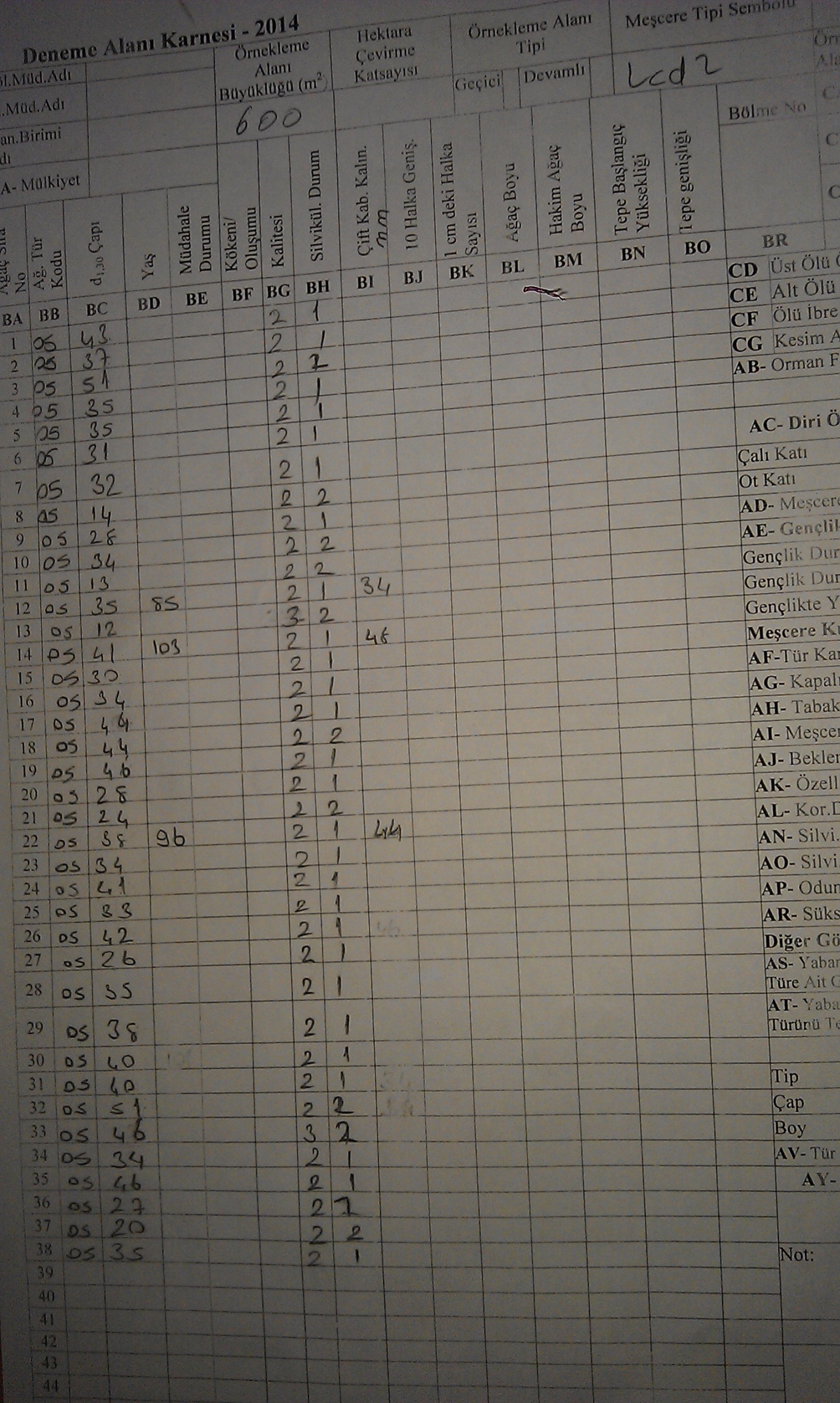 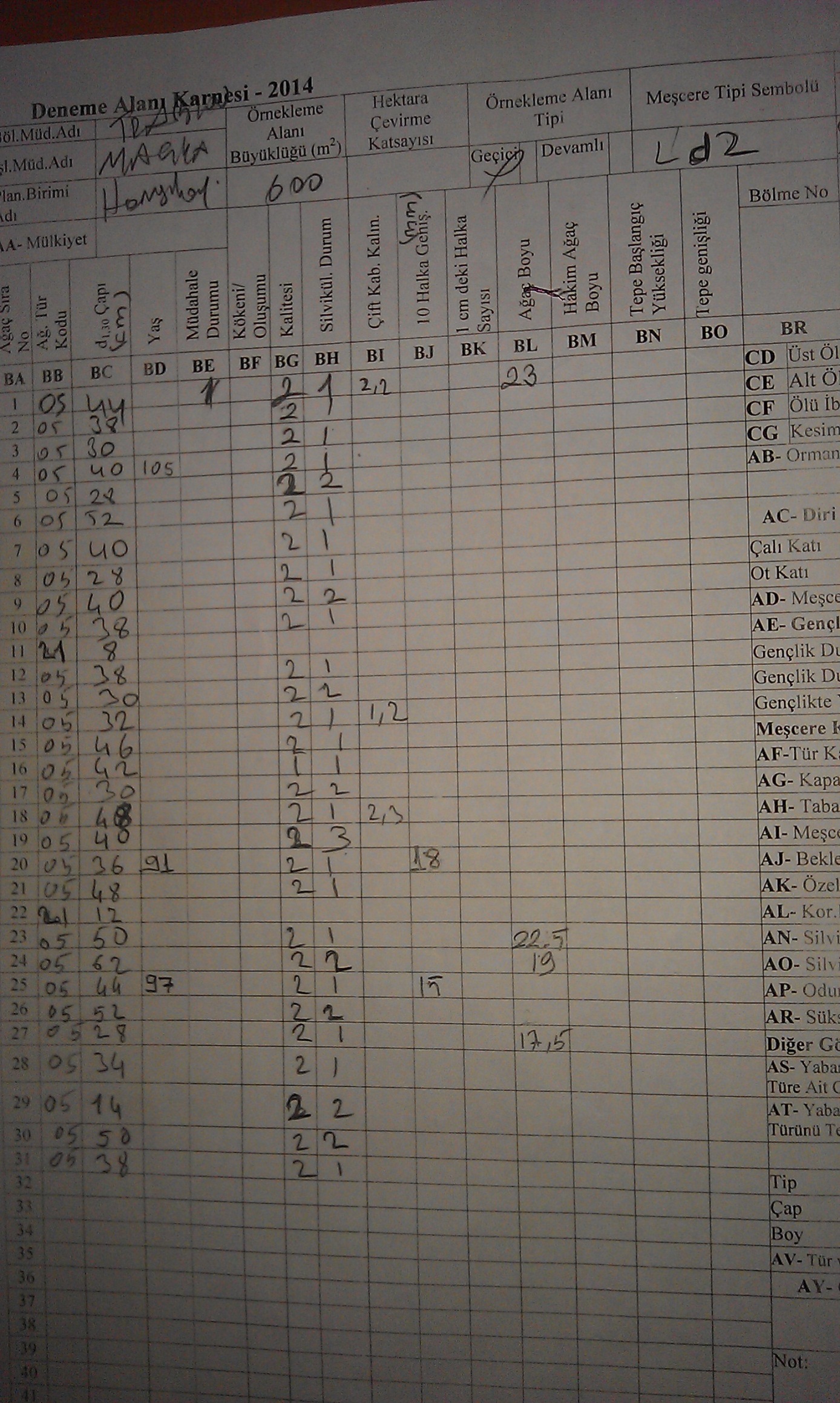 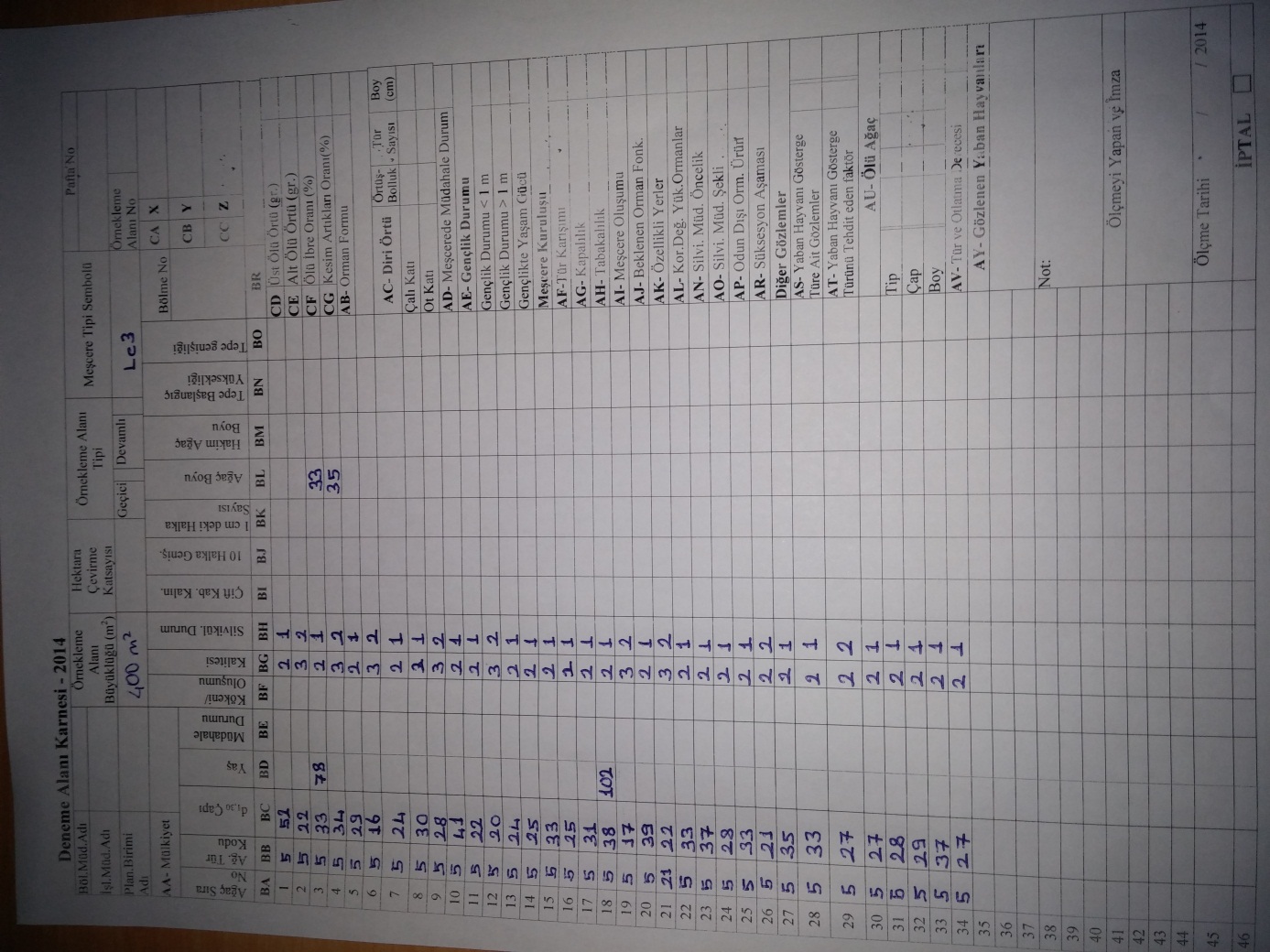 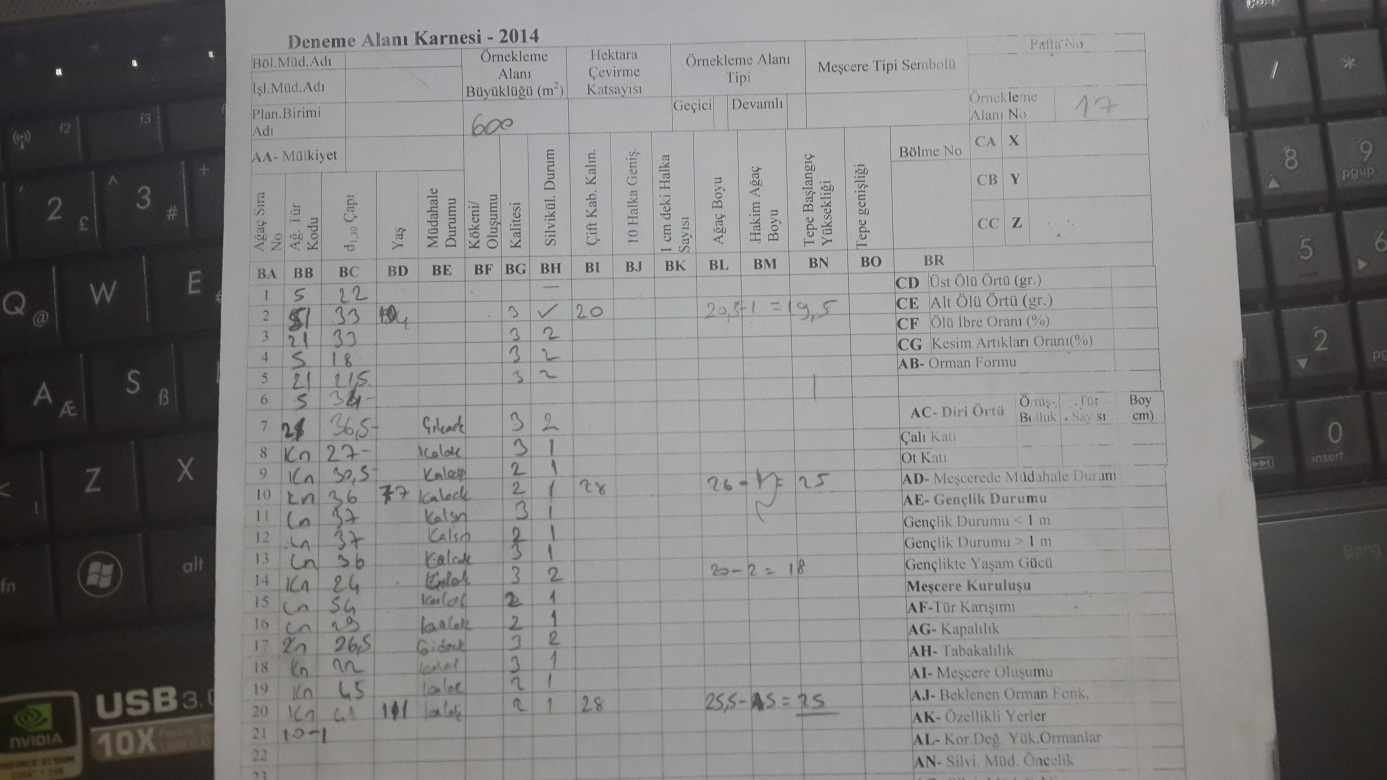 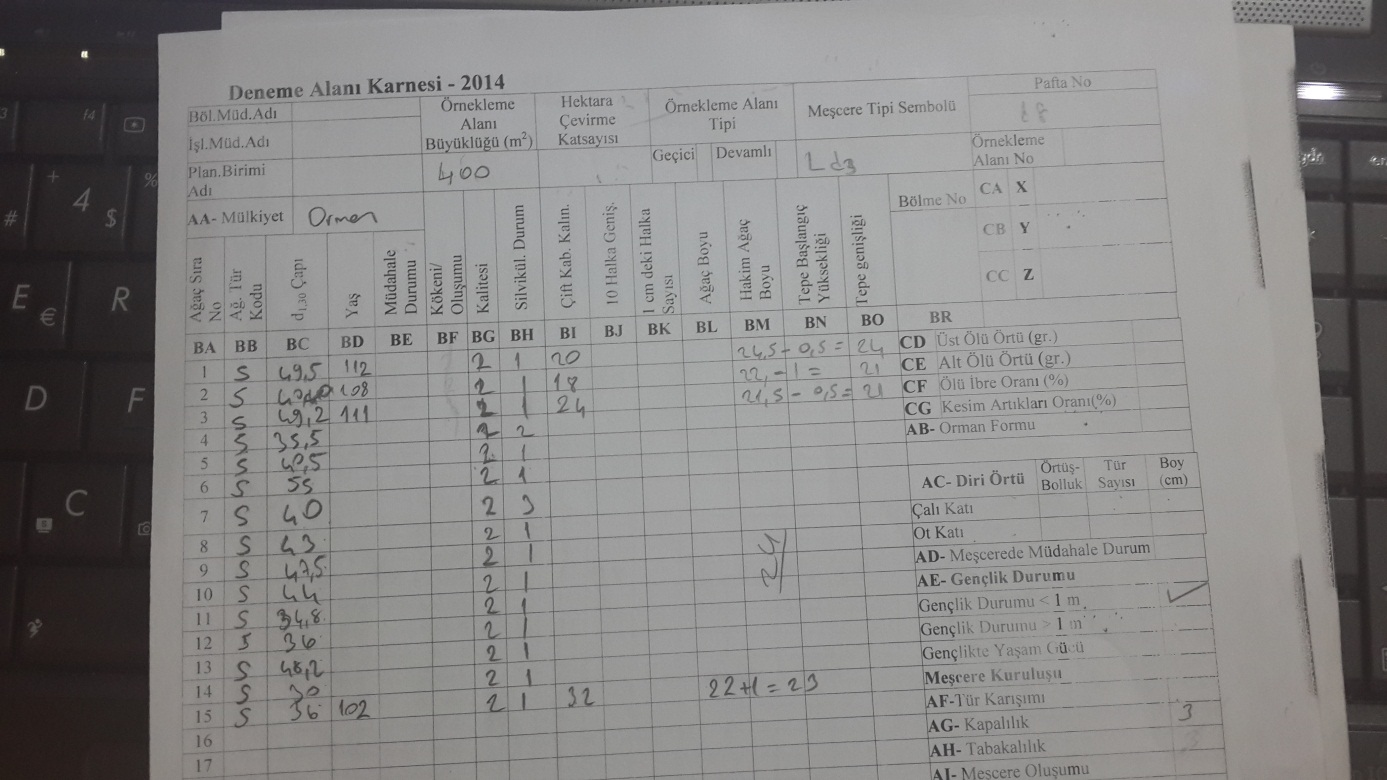 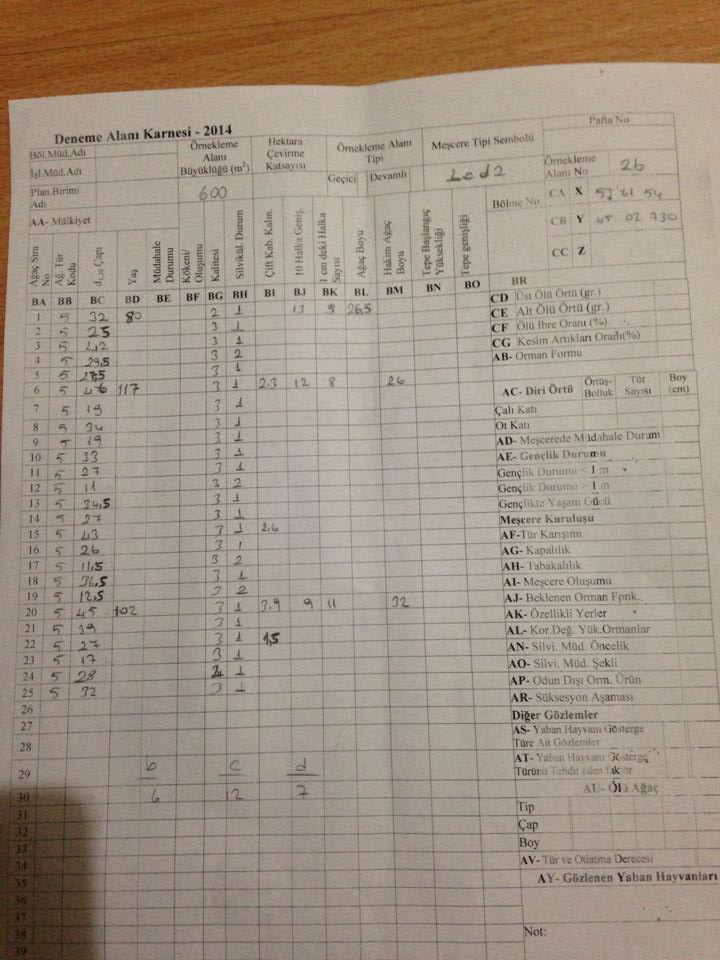 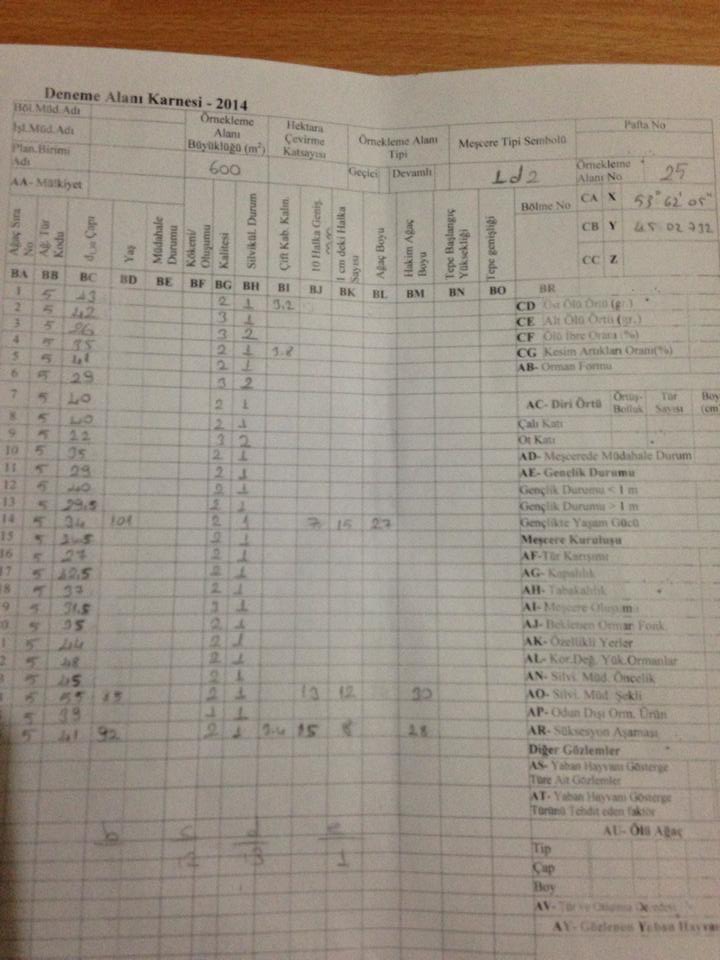 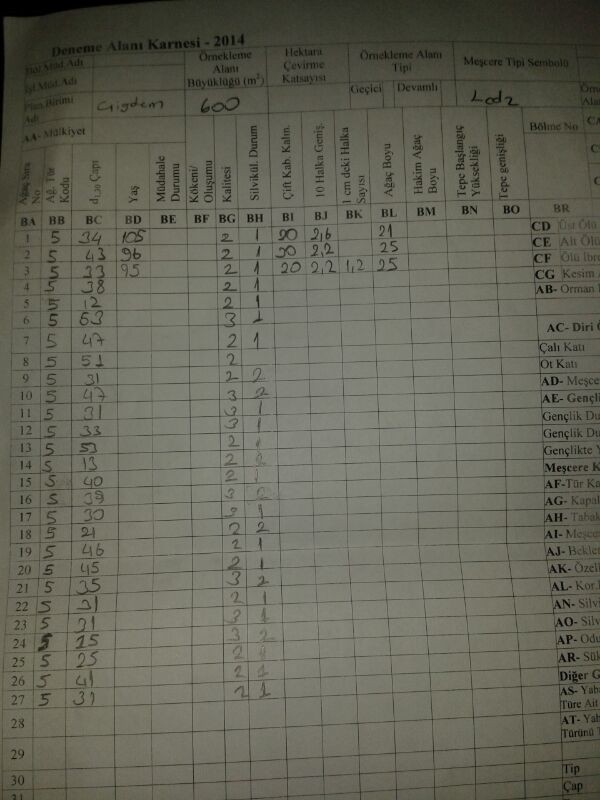 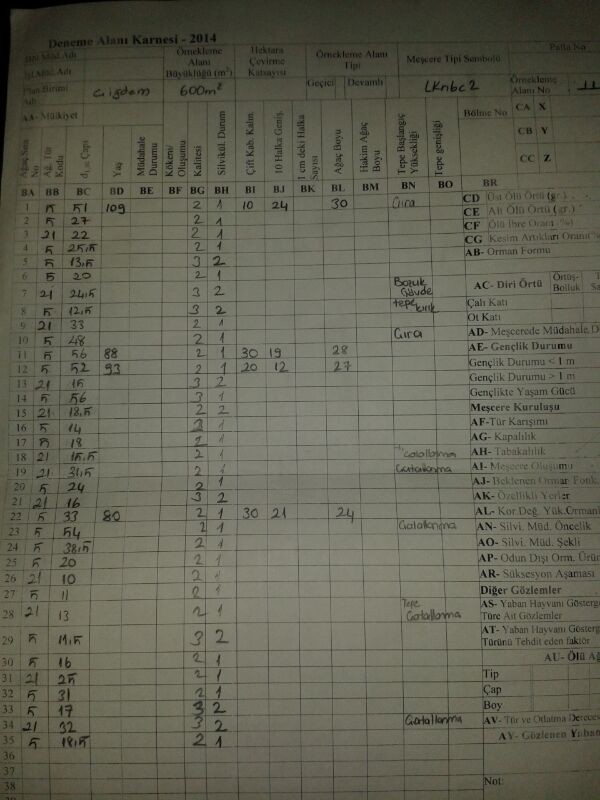 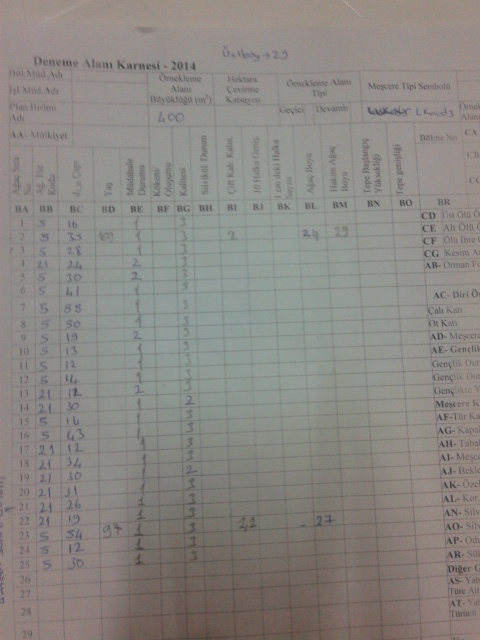 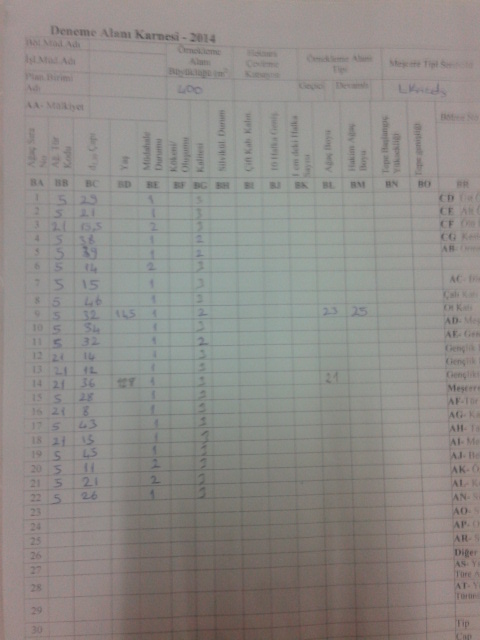 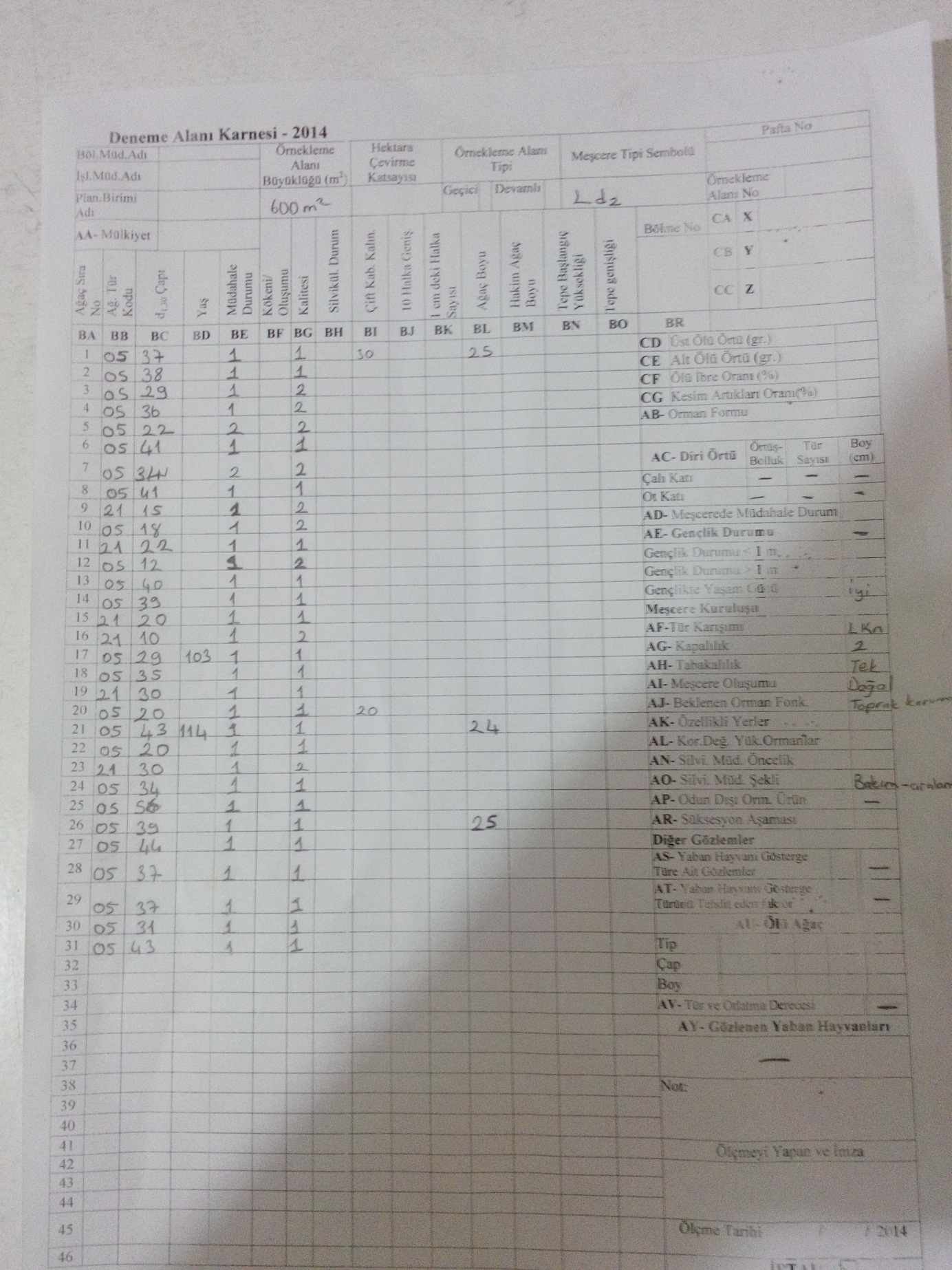 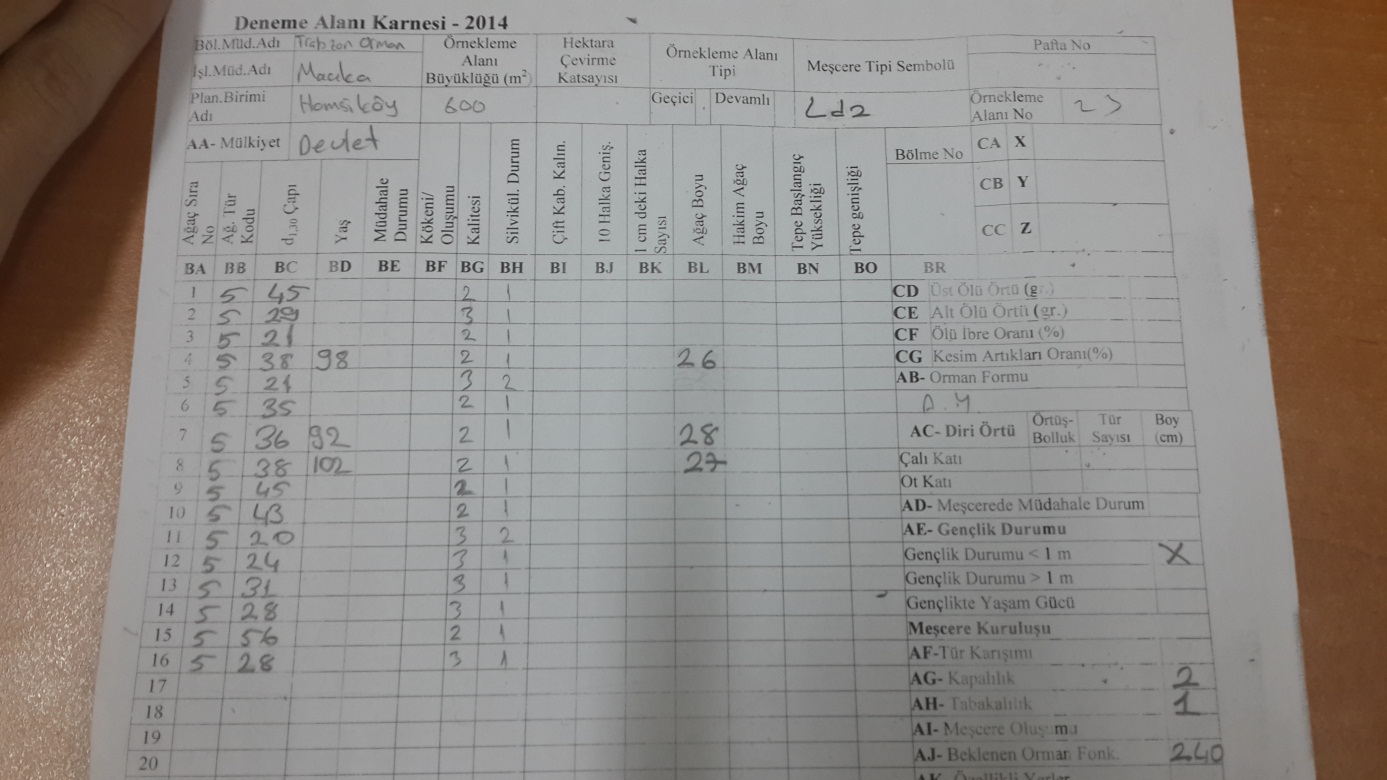 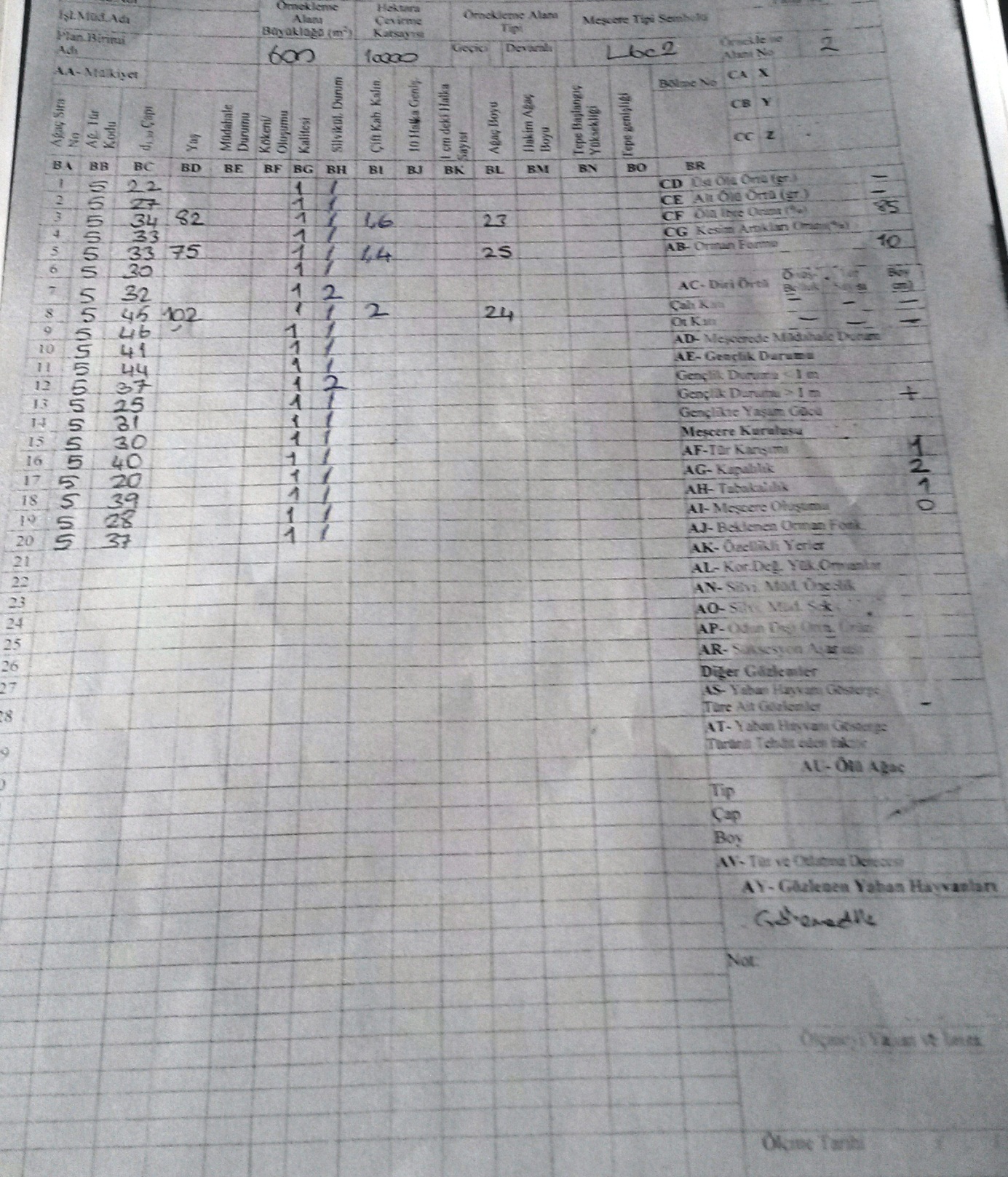 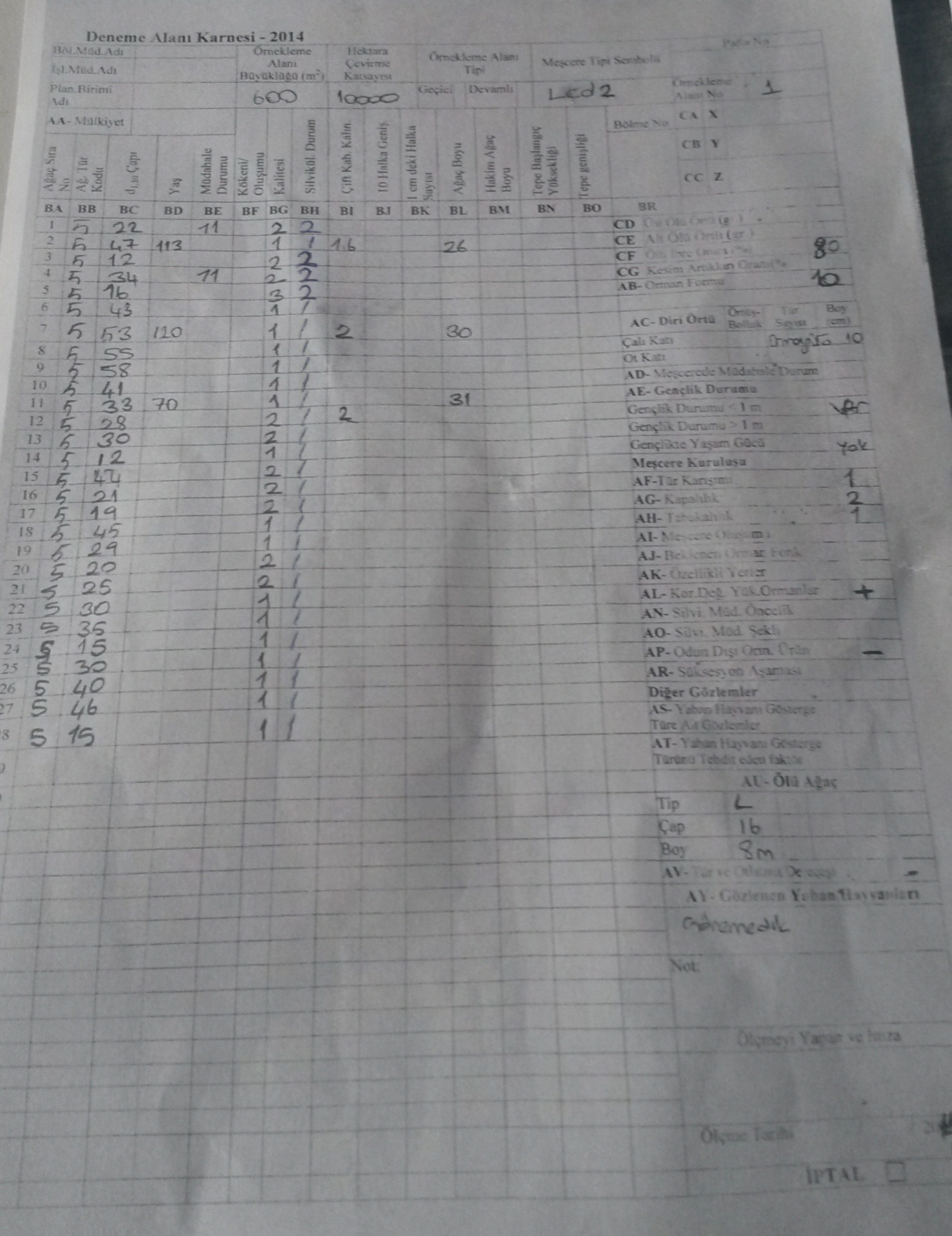 Ö R N E K   A L A N   E N V A N T E R   K A R N E S İÖ R N E K   A L A N   E N V A N T E R   K A R N E S İÖ R N E K   A L A N   E N V A N T E R   K A R N E S İÖ R N E K   A L A N   E N V A N T E R   K A R N E S İÖ R N E K   A L A N   E N V A N T E R   K A R N E S İÖ R N E K   A L A N   E N V A N T E R   K A R N E S İÖ R N E K   A L A N   E N V A N T E R   K A R N E S İÖ R N E K   A L A N   E N V A N T E R   K A R N E S İÖ R N E K   A L A N   E N V A N T E R   K A R N E S İÖ R N E K   A L A N   E N V A N T E R   K A R N E S İÖ R N E K   A L A N   E N V A N T E R   K A R N E S İÖ R N E K   A L A N   E N V A N T E R   K A R N E S İÖ R N E K   A L A N   E N V A N T E R   K A R N E S İÖ R N E K   A L A N   E N V A N T E R   K A R N E S İÖ R N E K   A L A N   E N V A N T E R   K A R N E S İÖ R N E K   A L A N   E N V A N T E R   K A R N E S İÖ R N E K   A L A N   E N V A N T E R   K A R N E S İÖ R N E K   A L A N   E N V A N T E R   K A R N E S İÖ R N E K   A L A N   E N V A N T E R   K A R N E S İÖ R N E K   A L A N   E N V A N T E R   K A R N E S İBölge MüdürlüğüBölge MüdürlüğüBölge MüdürlüğüÖrnek Alan NoÖrnek Alan NoÖrnek Alan NoÖrnek Alan No777KoordinatKoordinatKoordinatKoordinatKoordinatKoordinatİşletme Müdürlüğüİşletme Müdürlüğüİşletme MüdürlüğüÖrnek Alan Büyüklüğü m2Örnek Alan Büyüklüğü m2Örnek Alan Büyüklüğü m2Örnek Alan Büyüklüğü m2400400400Xİşletme Şefliği İşletme Şefliği İşletme Şefliği Meşcere Tipi SembolüMeşcere Tipi SembolüMeşcere Tipi SembolüMeşcere Tipi SembolüLcd3Lcd3Lcd3YSıra No:Tür Kod No:1,30 m Çapı cmKalite SınıfıSağlık DurumuSilvikültürel DurumYaşÇift Kabuk Kalınlığı mm10 Halka Kalınlığı mmAğaç Boyu mHakim Ağaç Boyu mKökeniDoğal - Yarı Doğal (Tohum)Doğal - Yarı Doğal (Tohum)Doğal - Yarı Doğal (Tohum)Doğal - Yarı Doğal (Tohum)Doğal - Yarı Doğal (Tohum)Doğal - Yarı Doğal (Tohum)Doğal - Yarı Doğal (Tohum)Sıra No:Tür Kod No:1,30 m Çapı cmKalite SınıfıSağlık DurumuSilvikültürel DurumYaşÇift Kabuk Kalınlığı mm10 Halka Kalınlığı mmAğaç Boyu mHakim Ağaç Boyu mKökeniDoğal - Yarı Doğal (Sürgün)Doğal - Yarı Doğal (Sürgün)Doğal - Yarı Doğal (Sürgün)Doğal - Yarı Doğal (Sürgün)Doğal - Yarı Doğal (Sürgün)Doğal - Yarı Doğal (Sürgün)Doğal - Yarı Doğal (Sürgün)Sıra No:Tür Kod No:1,30 m Çapı cmKalite SınıfıSağlık DurumuSilvikültürel DurumYaşÇift Kabuk Kalınlığı mm10 Halka Kalınlığı mmAğaç Boyu mHakim Ağaç Boyu mKökeniYapayYapayYapayYapayYapayYapayYapay1524 3 1701.11716Diğer Bilgiler :Diğer Bilgiler :Diğer Bilgiler :Diğer Bilgiler :Diğer Bilgiler :Diğer Bilgiler :Diğer Bilgiler :Diğer Bilgiler :Diğer Bilgiler :2537 2 1Diğer Bilgiler :Diğer Bilgiler :Diğer Bilgiler :Diğer Bilgiler :Diğer Bilgiler :Diğer Bilgiler :Diğer Bilgiler :Diğer Bilgiler :Diğer Bilgiler :3542 2 1Diğer Bilgiler :Diğer Bilgiler :Diğer Bilgiler :Diğer Bilgiler :Diğer Bilgiler :Diğer Bilgiler :Diğer Bilgiler :Diğer Bilgiler :Diğer Bilgiler :4533 2 2Diğer Bilgiler :Diğer Bilgiler :Diğer Bilgiler :Diğer Bilgiler :Diğer Bilgiler :Diğer Bilgiler :Diğer Bilgiler :Diğer Bilgiler :Diğer Bilgiler :5531 2 2731.72320Diğer Bilgiler :Diğer Bilgiler :Diğer Bilgiler :Diğer Bilgiler :Diğer Bilgiler :Diğer Bilgiler :Diğer Bilgiler :Diğer Bilgiler :Diğer Bilgiler :6541 2 1Diğer Bilgiler :Diğer Bilgiler :Diğer Bilgiler :Diğer Bilgiler :Diğer Bilgiler :Diğer Bilgiler :Diğer Bilgiler :Diğer Bilgiler :Diğer Bilgiler :7531 2 1Diğer Bilgiler :Diğer Bilgiler :Diğer Bilgiler :Diğer Bilgiler :Diğer Bilgiler :Diğer Bilgiler :Diğer Bilgiler :Diğer Bilgiler :Diğer Bilgiler :8542 2 1Diğer Bilgiler :Diğer Bilgiler :Diğer Bilgiler :Diğer Bilgiler :Diğer Bilgiler :Diğer Bilgiler :Diğer Bilgiler :Diğer Bilgiler :Diğer Bilgiler :9539 2 1Diğer Bilgiler :Diğer Bilgiler :Diğer Bilgiler :Diğer Bilgiler :Diğer Bilgiler :Diğer Bilgiler :Diğer Bilgiler :Diğer Bilgiler :Diğer Bilgiler :10531 2 1Diğer Bilgiler :Diğer Bilgiler :Diğer Bilgiler :Diğer Bilgiler :Diğer Bilgiler :Diğer Bilgiler :Diğer Bilgiler :Diğer Bilgiler :Diğer Bilgiler :11543 2 2Diğer Bilgiler :Diğer Bilgiler :Diğer Bilgiler :Diğer Bilgiler :Diğer Bilgiler :Diğer Bilgiler :Diğer Bilgiler :Diğer Bilgiler :Diğer Bilgiler :12540 2 1Diğer Bilgiler :Diğer Bilgiler :Diğer Bilgiler :Diğer Bilgiler :Diğer Bilgiler :Diğer Bilgiler :Diğer Bilgiler :Diğer Bilgiler :Diğer Bilgiler :13534 2 1Diğer Bilgiler :Diğer Bilgiler :Diğer Bilgiler :Diğer Bilgiler :Diğer Bilgiler :Diğer Bilgiler :Diğer Bilgiler :Diğer Bilgiler :Diğer Bilgiler :14534 2 2Diğer Bilgiler :Diğer Bilgiler :Diğer Bilgiler :Diğer Bilgiler :Diğer Bilgiler :Diğer Bilgiler :Diğer Bilgiler :Diğer Bilgiler :Diğer Bilgiler :15526 3 1Diğer Bilgiler :Diğer Bilgiler :Diğer Bilgiler :Diğer Bilgiler :Diğer Bilgiler :Diğer Bilgiler :Diğer Bilgiler :Diğer Bilgiler :Diğer Bilgiler :16532 2 1Diğer Bilgiler :Diğer Bilgiler :Diğer Bilgiler :Diğer Bilgiler :Diğer Bilgiler :Diğer Bilgiler :Diğer Bilgiler :Diğer Bilgiler :Diğer Bilgiler :17527 3 2Diğer Bilgiler :Diğer Bilgiler :Diğer Bilgiler :Diğer Bilgiler :Diğer Bilgiler :Diğer Bilgiler :Diğer Bilgiler :Diğer Bilgiler :Diğer Bilgiler :18529 2 2761.62117Diğer Bilgiler :Diğer Bilgiler :Diğer Bilgiler :Diğer Bilgiler :Diğer Bilgiler :Diğer Bilgiler :Diğer Bilgiler :Diğer Bilgiler :Diğer Bilgiler :19538 2 1Diğer Bilgiler :Diğer Bilgiler :Diğer Bilgiler :Diğer Bilgiler :Diğer Bilgiler :Diğer Bilgiler :Diğer Bilgiler :Diğer Bilgiler :Diğer Bilgiler :20526 2 1Diğer Bilgiler :Diğer Bilgiler :Diğer Bilgiler :Diğer Bilgiler :Diğer Bilgiler :Diğer Bilgiler :Diğer Bilgiler :Diğer Bilgiler :Diğer Bilgiler :21532 2 2Diğer Bilgiler :Diğer Bilgiler :Diğer Bilgiler :Diğer Bilgiler :Diğer Bilgiler :Diğer Bilgiler :Diğer Bilgiler :Diğer Bilgiler :Diğer Bilgiler :22519 3 1Diğer Bilgiler :Diğer Bilgiler :Diğer Bilgiler :Diğer Bilgiler :Diğer Bilgiler :Diğer Bilgiler :Diğer Bilgiler :Diğer Bilgiler :Diğer Bilgiler :23519 3 1Diğer Bilgiler :Diğer Bilgiler :Diğer Bilgiler :Diğer Bilgiler :Diğer Bilgiler :Diğer Bilgiler :Diğer Bilgiler :Diğer Bilgiler :Diğer Bilgiler :24518 2 1Diğer Bilgiler :Diğer Bilgiler :Diğer Bilgiler :Diğer Bilgiler :Diğer Bilgiler :Diğer Bilgiler :Diğer Bilgiler :Diğer Bilgiler :Diğer Bilgiler :25535 2 1BOLBOLŞERİT, SIRAKARIŞIK YAŞLISEÇMEGENÇLİK BAKIMIARALAMATEMİZLEME26548 2 1BOLBOLŞERİT, SIRAKARIŞIK YAŞLISEÇMEGENÇLİK BAKIMIARALAMATEMİZLEME27527 2 1BOLBOLŞERİT, SIRAKARIŞIK YAŞLISEÇMEGENÇLİK BAKIMIARALAMATEMİZLEME28535 2 2BOLBOLŞERİT, SIRAKARIŞIK YAŞLISEÇMEGENÇLİK BAKIMIARALAMATEMİZLEME29542 2 1BOLBOLŞERİT, SIRAKARIŞIK YAŞLISEÇMEGENÇLİK BAKIMIARALAMATEMİZLEMEYETERLİYETERLİGRUPKARIŞIK YAŞLISEÇMEGENÇLİK BAKIMIARALAMATEMİZLEMEYETERLİYETERLİGRUPİKİ NESİLİKİ TABAKALIGENÇLİK BAKIMIARALAMATEMİZLEMEYETERLİYETERLİGRUPİKİ NESİLİKİ TABAKALIGENÇLİK BAKIMIARALAMATEMİZLEMEYETERLİYETERLİKÜME İKİ NESİLİKİ TABAKALIGENÇLİK BAKIMIARALAMATEMİZLEMEAZAZKÜME İKİ NESİLİKİ TABAKALIGENÇLİK BAKIMIARALAMATEMİZLEMEAZAZKÜME İKİ NESİLİKİ TABAKALIGENÇLİK BAKIMIARALAMATEMİZLEMEAZAZMÜNFERİTİKİ NESİLİKİ TABAKALIGENÇLİK BAKIMIMEŞCERE BAKIMIMEŞCERE BAKIMIAZAZMÜNFERİTİKİ NESİLİKİ TABAKALIGENÇLİK BAKIMIMEŞCERE BAKIMIMEŞCERE BAKIMIAZAZMÜNFERİTAYNI YAŞLITEK TABAKALIGENÇLİK BAKIMIMEŞCERE BAKIMIMEŞCERE BAKIMIYOKYOKMÜNFERİTAYNI YAŞLITEK TABAKALIGENÇLİK BAKIMIMEŞCERE BAKIMIMEŞCERE BAKIMIYOKYOKSAFAYNI YAŞLITEK TABAKALIGENÇLİK BAKIMIMEŞCERE BAKIMIMEŞCERE BAKIMIYOKYOKSAFAYNI YAŞLITEK TABAKALIGENÇLİK BAKIMIMEŞCERE BAKIMIMEŞCERE BAKIMIYOKYOKSAFAYNI YAŞLITEK TABAKALIGENÇLİK BAKIMIMEŞCERE BAKIMIMEŞCERE BAKIMIÖ R N E K   A L A N   E N V A N T E R   K A R N E S İÖ R N E K   A L A N   E N V A N T E R   K A R N E S İÖ R N E K   A L A N   E N V A N T E R   K A R N E S İÖ R N E K   A L A N   E N V A N T E R   K A R N E S İÖ R N E K   A L A N   E N V A N T E R   K A R N E S İÖ R N E K   A L A N   E N V A N T E R   K A R N E S İÖ R N E K   A L A N   E N V A N T E R   K A R N E S İÖ R N E K   A L A N   E N V A N T E R   K A R N E S İÖ R N E K   A L A N   E N V A N T E R   K A R N E S İÖ R N E K   A L A N   E N V A N T E R   K A R N E S İÖ R N E K   A L A N   E N V A N T E R   K A R N E S İÖ R N E K   A L A N   E N V A N T E R   K A R N E S İÖ R N E K   A L A N   E N V A N T E R   K A R N E S İÖ R N E K   A L A N   E N V A N T E R   K A R N E S İÖ R N E K   A L A N   E N V A N T E R   K A R N E S İÖ R N E K   A L A N   E N V A N T E R   K A R N E S İÖ R N E K   A L A N   E N V A N T E R   K A R N E S İÖ R N E K   A L A N   E N V A N T E R   K A R N E S İÖ R N E K   A L A N   E N V A N T E R   K A R N E S İÖ R N E K   A L A N   E N V A N T E R   K A R N E S İÖ R N E K   A L A N   E N V A N T E R   K A R N E S İÖ R N E K   A L A N   E N V A N T E R   K A R N E S İÖ R N E K   A L A N   E N V A N T E R   K A R N E S İBölge MüdürlüğüBölge MüdürlüğüBölge MüdürlüğüÖrnek Alan NoÖrnek Alan NoÖrnek Alan NoÖrnek Alan NoÖrnek Alan NoÖrnek Alan NoÖrnek Alan No888KoordinatKoordinatKoordinatKoordinatKoordinatKoordinatİşletme Müdürlüğüİşletme Müdürlüğüİşletme MüdürlüğüÖrnek Alan Büyüklüğü m2Örnek Alan Büyüklüğü m2Örnek Alan Büyüklüğü m2Örnek Alan Büyüklüğü m2Örnek Alan Büyüklüğü m2Örnek Alan Büyüklüğü m2Örnek Alan Büyüklüğü m2400400400Xİşletme Şefliği İşletme Şefliği İşletme Şefliği Meşcere Tipi SembolüMeşcere Tipi SembolüMeşcere Tipi SembolüMeşcere Tipi SembolüMeşcere Tipi SembolüMeşcere Tipi SembolüMeşcere Tipi SembolüLcd3Lcd3Lcd3YSıra No:Tür Kod No:1,30 m Çapı cmKalite SınıfıSağlık DurumuSilvikültürel DurumYaşÇift Kabuk Kalınlığı mm10 Halka Kalınlığı mm10 Halka Kalınlığı mmAğaç Boyu mAğaç Boyu mHakim Ağaç Boyu mHakim Ağaç Boyu mKökeniDoğal - Yarı Doğal (Tohum)Doğal - Yarı Doğal (Tohum)Doğal - Yarı Doğal (Tohum)Doğal - Yarı Doğal (Tohum)Doğal - Yarı Doğal (Tohum)Doğal - Yarı Doğal (Tohum)Doğal - Yarı Doğal (Tohum)Sıra No:Tür Kod No:1,30 m Çapı cmKalite SınıfıSağlık DurumuSilvikültürel DurumYaşÇift Kabuk Kalınlığı mm10 Halka Kalınlığı mm10 Halka Kalınlığı mmAğaç Boyu mAğaç Boyu mHakim Ağaç Boyu mHakim Ağaç Boyu mKökeniDoğal - Yarı Doğal (Sürgün)Doğal - Yarı Doğal (Sürgün)Doğal - Yarı Doğal (Sürgün)Doğal - Yarı Doğal (Sürgün)Doğal - Yarı Doğal (Sürgün)Doğal - Yarı Doğal (Sürgün)Doğal - Yarı Doğal (Sürgün)Sıra No:Tür Kod No:1,30 m Çapı cmKalite SınıfıSağlık DurumuSilvikültürel DurumYaşÇift Kabuk Kalınlığı mm10 Halka Kalınlığı mm10 Halka Kalınlığı mmAğaç Boyu mAğaç Boyu mHakim Ağaç Boyu mHakim Ağaç Boyu mKökeniYapayYapayYapayYapayYapayYapayYapay1536 21Diğer Bilgiler :Diğer Bilgiler :Diğer Bilgiler :Diğer Bilgiler :Diğer Bilgiler :Diğer Bilgiler :Diğer Bilgiler :Diğer Bilgiler :Diğer Bilgiler :2534 2179219192222Diğer Bilgiler :Diğer Bilgiler :Diğer Bilgiler :Diğer Bilgiler :Diğer Bilgiler :Diğer Bilgiler :Diğer Bilgiler :Diğer Bilgiler :Diğer Bilgiler :3538 22Diğer Bilgiler :Diğer Bilgiler :Diğer Bilgiler :Diğer Bilgiler :Diğer Bilgiler :Diğer Bilgiler :Diğer Bilgiler :Diğer Bilgiler :Diğer Bilgiler :4531 22Diğer Bilgiler :Diğer Bilgiler :Diğer Bilgiler :Diğer Bilgiler :Diğer Bilgiler :Diğer Bilgiler :Diğer Bilgiler :Diğer Bilgiler :Diğer Bilgiler :5523 21Diğer Bilgiler :Diğer Bilgiler :Diğer Bilgiler :Diğer Bilgiler :Diğer Bilgiler :Diğer Bilgiler :Diğer Bilgiler :Diğer Bilgiler :Diğer Bilgiler :6533 21Diğer Bilgiler :Diğer Bilgiler :Diğer Bilgiler :Diğer Bilgiler :Diğer Bilgiler :Diğer Bilgiler :Diğer Bilgiler :Diğer Bilgiler :Diğer Bilgiler :7533 21Diğer Bilgiler :Diğer Bilgiler :Diğer Bilgiler :Diğer Bilgiler :Diğer Bilgiler :Diğer Bilgiler :Diğer Bilgiler :Diğer Bilgiler :Diğer Bilgiler :8530 21Diğer Bilgiler :Diğer Bilgiler :Diğer Bilgiler :Diğer Bilgiler :Diğer Bilgiler :Diğer Bilgiler :Diğer Bilgiler :Diğer Bilgiler :Diğer Bilgiler :9534 22Diğer Bilgiler :Diğer Bilgiler :Diğer Bilgiler :Diğer Bilgiler :Diğer Bilgiler :Diğer Bilgiler :Diğer Bilgiler :Diğer Bilgiler :Diğer Bilgiler :102121 31Diğer Bilgiler :Diğer Bilgiler :Diğer Bilgiler :Diğer Bilgiler :Diğer Bilgiler :Diğer Bilgiler :Diğer Bilgiler :Diğer Bilgiler :Diğer Bilgiler :11541 21Diğer Bilgiler :Diğer Bilgiler :Diğer Bilgiler :Diğer Bilgiler :Diğer Bilgiler :Diğer Bilgiler :Diğer Bilgiler :Diğer Bilgiler :Diğer Bilgiler :12538 21Diğer Bilgiler :Diğer Bilgiler :Diğer Bilgiler :Diğer Bilgiler :Diğer Bilgiler :Diğer Bilgiler :Diğer Bilgiler :Diğer Bilgiler :Diğer Bilgiler :13535 21Diğer Bilgiler :Diğer Bilgiler :Diğer Bilgiler :Diğer Bilgiler :Diğer Bilgiler :Diğer Bilgiler :Diğer Bilgiler :Diğer Bilgiler :Diğer Bilgiler :14536 21Diğer Bilgiler :Diğer Bilgiler :Diğer Bilgiler :Diğer Bilgiler :Diğer Bilgiler :Diğer Bilgiler :Diğer Bilgiler :Diğer Bilgiler :Diğer Bilgiler :15528 21Diğer Bilgiler :Diğer Bilgiler :Diğer Bilgiler :Diğer Bilgiler :Diğer Bilgiler :Diğer Bilgiler :Diğer Bilgiler :Diğer Bilgiler :Diğer Bilgiler :16540 21Diğer Bilgiler :Diğer Bilgiler :Diğer Bilgiler :Diğer Bilgiler :Diğer Bilgiler :Diğer Bilgiler :Diğer Bilgiler :Diğer Bilgiler :Diğer Bilgiler :17540 21Diğer Bilgiler :Diğer Bilgiler :Diğer Bilgiler :Diğer Bilgiler :Diğer Bilgiler :Diğer Bilgiler :Diğer Bilgiler :Diğer Bilgiler :Diğer Bilgiler :18531 21Diğer Bilgiler :Diğer Bilgiler :Diğer Bilgiler :Diğer Bilgiler :Diğer Bilgiler :Diğer Bilgiler :Diğer Bilgiler :Diğer Bilgiler :Diğer Bilgiler :19541 21Diğer Bilgiler :Diğer Bilgiler :Diğer Bilgiler :Diğer Bilgiler :Diğer Bilgiler :Diğer Bilgiler :Diğer Bilgiler :Diğer Bilgiler :Diğer Bilgiler :20537 21Diğer Bilgiler :Diğer Bilgiler :Diğer Bilgiler :Diğer Bilgiler :Diğer Bilgiler :Diğer Bilgiler :Diğer Bilgiler :Diğer Bilgiler :Diğer Bilgiler :21538 21Diğer Bilgiler :Diğer Bilgiler :Diğer Bilgiler :Diğer Bilgiler :Diğer Bilgiler :Diğer Bilgiler :Diğer Bilgiler :Diğer Bilgiler :Diğer Bilgiler :22547 21Diğer Bilgiler :Diğer Bilgiler :Diğer Bilgiler :Diğer Bilgiler :Diğer Bilgiler :Diğer Bilgiler :Diğer Bilgiler :Diğer Bilgiler :Diğer Bilgiler :23544 21Diğer Bilgiler :Diğer Bilgiler :Diğer Bilgiler :Diğer Bilgiler :Diğer Bilgiler :Diğer Bilgiler :Diğer Bilgiler :Diğer Bilgiler :Diğer Bilgiler :24543 21Diğer Bilgiler :Diğer Bilgiler :Diğer Bilgiler :Diğer Bilgiler :Diğer Bilgiler :Diğer Bilgiler :Diğer Bilgiler :Diğer Bilgiler :Diğer Bilgiler :25532 21BOLBOLŞERİT, SIRAKARIŞIK YAŞLISEÇMEGENÇLİK BAKIMIARALAMATEMİZLEME26524 31BOLBOLŞERİT, SIRAKARIŞIK YAŞLISEÇMEGENÇLİK BAKIMIARALAMATEMİZLEME272122 31BOLBOLŞERİT, SIRAKARIŞIK YAŞLISEÇMEGENÇLİK BAKIMIARALAMATEMİZLEME28527 21721.620201919BOLBOLŞERİT, SIRAKARIŞIK YAŞLISEÇMEGENÇLİK BAKIMIARALAMATEMİZLEME29532 2293213132222BOLBOLŞERİT, SIRAKARIŞIK YAŞLISEÇMEGENÇLİK BAKIMIARALAMATEMİZLEME30534 21YETERLİYETERLİGRUPKARIŞIK YAŞLISEÇMEGENÇLİK BAKIMIARALAMATEMİZLEME31547 21YETERLİYETERLİGRUPİKİ NESİLİKİ TABAKALIGENÇLİK BAKIMIARALAMATEMİZLEME32533 21YETERLİYETERLİGRUPİKİ NESİLİKİ TABAKALIGENÇLİK BAKIMIARALAMATEMİZLEME33533 21YETERLİYETERLİKÜME İKİ NESİLİKİ TABAKALIGENÇLİK BAKIMIARALAMATEMİZLEME34527 31AZAZKÜME İKİ NESİLİKİ TABAKALIGENÇLİK BAKIMIARALAMATEMİZLEME35522 22AZAZKÜME İKİ NESİLİKİ TABAKALIGENÇLİK BAKIMIARALAMATEMİZLEMEAZAZMÜNFERİTİKİ NESİLİKİ TABAKALIGENÇLİK BAKIMIMEŞCERE BAKIMIMEŞCERE BAKIMIAZAZMÜNFERİTİKİ NESİLİKİ TABAKALIGENÇLİK BAKIMIMEŞCERE BAKIMIMEŞCERE BAKIMIAZAZMÜNFERİTAYNI YAŞLITEK TABAKALIGENÇLİK BAKIMIMEŞCERE BAKIMIMEŞCERE BAKIMIYOKYOKMÜNFERİTAYNI YAŞLITEK TABAKALIGENÇLİK BAKIMIMEŞCERE BAKIMIMEŞCERE BAKIMIYOKYOKSAFAYNI YAŞLITEK TABAKALIGENÇLİK BAKIMIMEŞCERE BAKIMIMEŞCERE BAKIMIYOKYOKSAFAYNI YAŞLITEK TABAKALIGENÇLİK BAKIMIMEŞCERE BAKIMIMEŞCERE BAKIMIYOKYOKSAFAYNI YAŞLITEK TABAKALIGENÇLİK BAKIMIMEŞCERE BAKIMIMEŞCERE BAKIMI1 m. ye kadar1 m. den boyluKarışıklıkYaşTabakalılıkBAKIMBAKIMBAKIMGençleştirme1 m. ye kadar1 m. den boyluKarışıklıkYaşTabakalılıkBAKIMBAKIMBAKIMGençleştirme